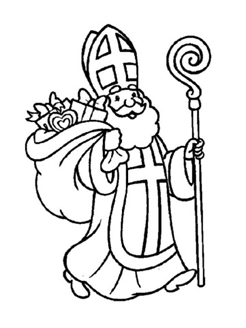 Laßt uns froh und munter seinVolkslied (19. Jh.)Volksweise (19. Jh.)Melodie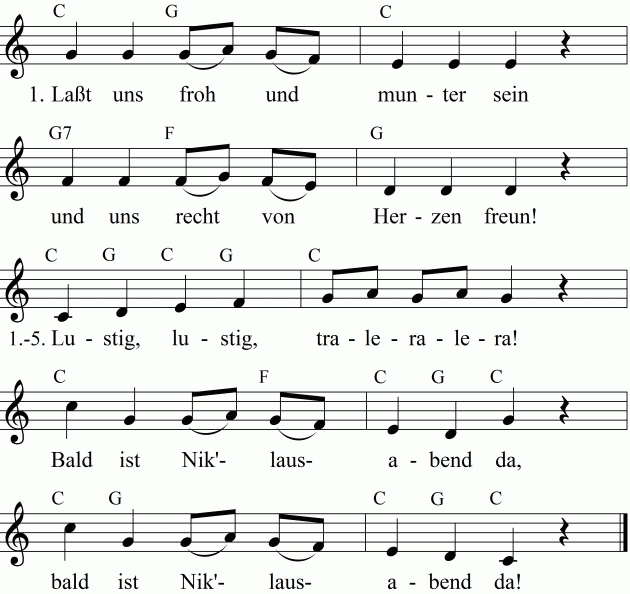 LIEDTEXTLIEDTEXTWenn ich schlaf’, dann träume ich:
Jetzt bringt Nik’laus was für mich.
Lustig, lustig, traleralera!
Bald ist Nik'lausabend da,
bald ist Nik'lausabend da!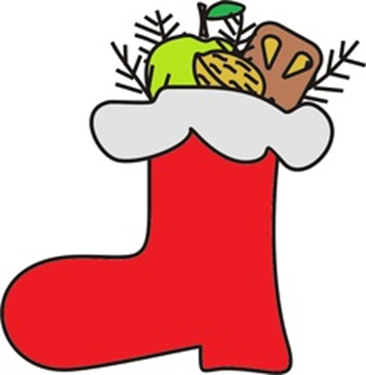 